Date : …….. /…… /……							………..…………………………..Consigne : Lis la situation ci-dessous puis remplis le tableauMarie est salariée depuis trois ans dans l’entreprise LAGLISSE. Chargée d’approvisionner le poste de travail d’une collègue en papier après la pause de dix heures, elle a glissé sur une flaque d’huile et s’est coupée profondément à la cuisse. Le médecin prescrit un arrêt de travail de 14 jours.Définition : Un accident de travail peut être : Accident survenu sur le lieu de travail, en faisant son travail, pendant ses horaires de travail  Accident survenu sur le trajet aller-retour entre le lieu de travail et : - la résidence habituelle ou - le lieu où l’on se rend pour prendre ses repas ou - le lieu où l’on se rend pour charges de famille (écoles, crèche…)Exercice : Pour chaque histoire, cocher le type d’accident : accident du travail OUI ou NON ?Consigne : Lis le texte et complète le schéma avec les mots soulignés.COMMENT DECLARER UN ACCIDENT DU TRAVAIL ?Le respect des formalités de déclaration est primordial. Le salarié doit faire établir un certificat médical et déclarer l’accident à son employeur dans les 24 heures . L’idéal : avoir des témoins, même indirects. L’employeur doit ensuite adresser la déclaration d’accident du travail à la CPAM (Caisse Primaire d’Assurance Maladie) dans les 48 heures . Simultanément, il délivre au salarié une feuille d’accident, lui donnant accès à la prise en charge des frais médicaux et autres. L’employeur ne peut refuser d’établir cette déclaration. Juger si l’évènement relève ou non d’un accident du travail ne lui revient pas ; il peut cependant émettre des réserves sur les circonstances de cet accident. Extrait de Vie de famille, 09-2004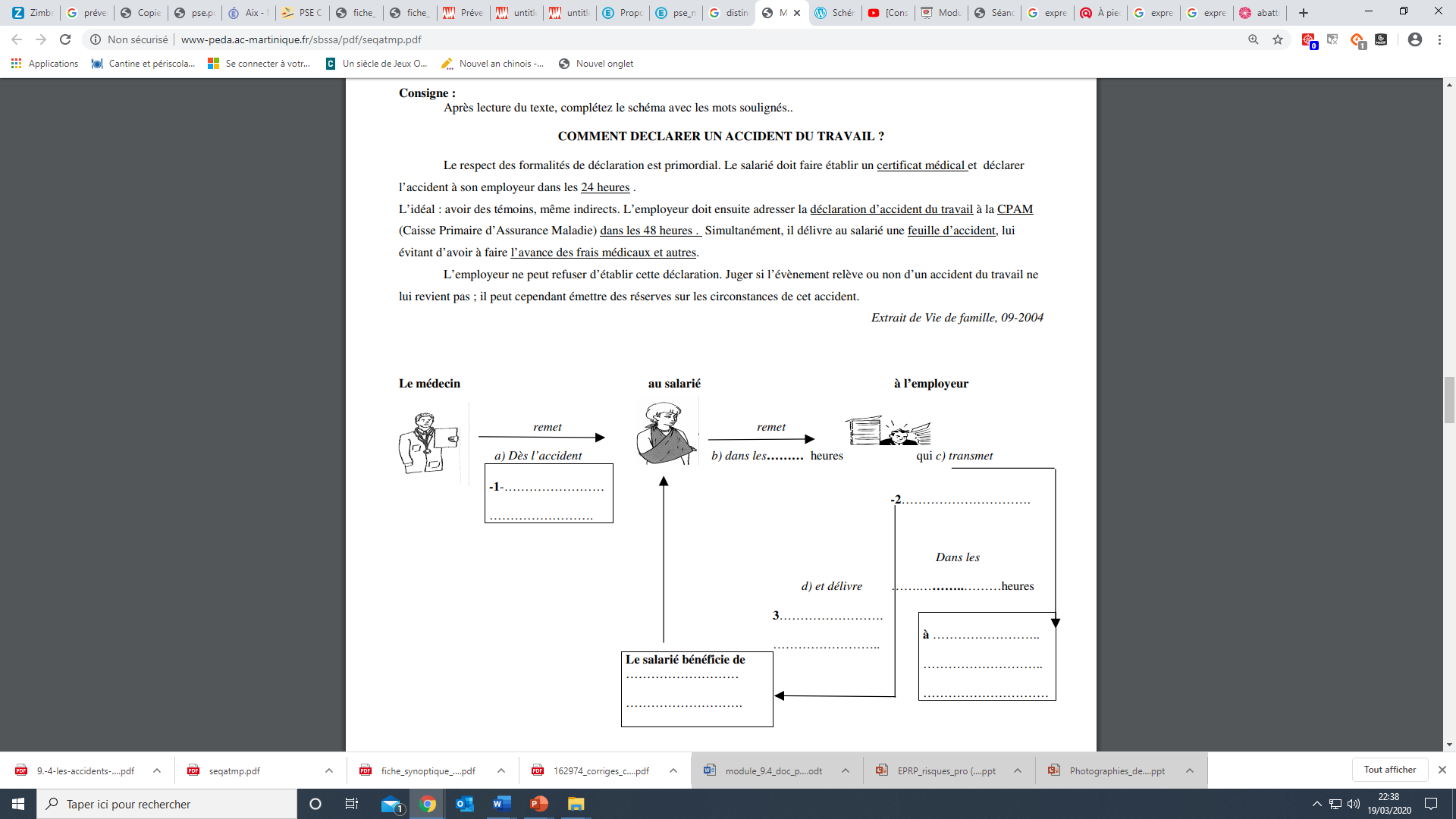 Prévention Santé Environnement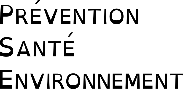 LES RISQUES PROFESSIONNELSObjectifs d’apprentissage : Identifier et comprendre une situation-problèmeComprendre ce qu’est un accident du travail, comment le déclarerQUOI ?Que s’est-il passé ?QUI ?Quelle personne est concernée ?OU ?Où cela s’est-il passé ?QUAND ?A quel moment cela s’est-il passé ?COMMENT ?De quelle manière cela s’est-il passé ?POURQUOI ?Pourquoi faisait-il ce travail ?Des faitsAccident du travail OUIAccident du travail OUINONAccidentSimpleDes faits« proprement dit »Du trajetNONAccidentSimpleEn rentrant de son travail, un salarié a fait un détour pour récupérer ses enfants à la crèche. Il est victime d’un accident de la route et souffre d’une fracture du bras.En regagnant son véhicule sur le parking extérieur à l’entreprise, Martin glisse sur la chaussée mouillée. Il souffre d’une entorse de la cheville droite.Après avoir quitté son travail, un salarié qui rejoint un ami au cinéma est percuté par un automobiliste. Blessé, il est conduit aux urgences.A la pause de dix heures, en se rendant à la cafétéria, un salarié heurte un serre-joint. Il présente une coupure profonde à la cuisse.Un élève en baccalauréat professionnel est blessé à l’œil, suite à la projection d’une partie du disque de la meuleuse.Au cours d’un TP en chimie, Romain inhale des vapeurs d’un produit toxique. Il est hospitalisé deux jours.Julie, secrétaire dans un bureau a glissé sur le sol mouillé de son bureau. Elle a une fracture du poignet.